Проект «Ложечка точёная – ручка золочёная»художественное творчество, краткосрочный (две недели)средняя группаПояснительная запискаВ формате технологии блочно – тематического планирования любая образовательная область может быть представлена как в развёрнутом, так и в узком варианте её реализации в работе с детьми. В соответствии с моделью формирования представлений о действительности у детей 5-го года жизни тема «Посуда» представлена в частном проекте «Ложечка точёная – ручка золочёная» (как «углубление в тему». В проекте представлена история народных умельцев изготовления деревянных ложек, творческая роспись, эстетическое воспитание.Цель:Расширять запас слов по теме «Посуда»; обогатить и уточнить представления об истории возникновения посуды ( ложки). Совершенствовать умение сравнивать и выделять нарядную посуду - ложку (цвет, узор). Развитие творческих способностей, эстетического восприятия.Задачи:Познакомить детей с разновидностью посуды (чайная, столовая, кухонная); составные части посуды. Дать представление детям о том, как и почему появилась посуда ( ложка), и из какого материала была изготовлена. Раскрытие детям внешней красоты посуды (ложки). Обогащение представлений детей о разных материалах, из которых изготавливают ложки (дерево, железо, пластмасса).Учить употреблять предметы в единственном, множественном числе, в именительном и родительном падежах. Описывать предмет (ложку), соблюдать соотношение величины в лепке, рисовании, украшать силуэты посуды (ложки) аппликацией, равномерно наносить узор. Развивать творческие способности, эстетическое восприятие.Этапы1. Этап. Подготовительный.Подбор литературы, разработка НОД, подбор и изготовление атрибутов.2. Этап. Основной.Реализация проекта, НОД.3. Этап. Заключительный.Работа с родителями (проведение выставки детских работ по теме «Ложечка точёная – ручка золочёная».Презентация проекта.Предполагаемый результатК пяти годам ребёнок: - знает, для чего нужна посуда (ложка); видит её отличительные признаки; - может дать элементарную оценку по внешним признакам; проявляет желание украшать силуэт посуды (ложки) посредством изобразительной деятельности.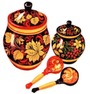 